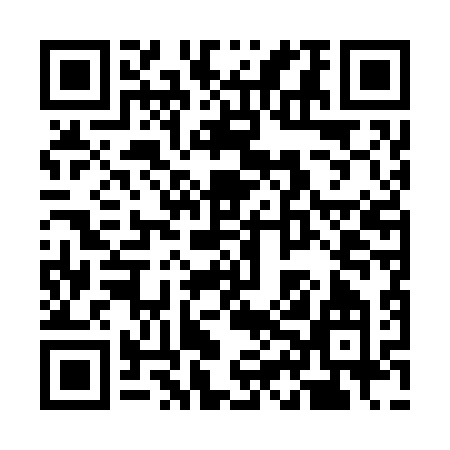 Prayer times for Miracema do Tocantins, BrazilWed 1 May 2024 - Fri 31 May 2024High Latitude Method: NonePrayer Calculation Method: Muslim World LeagueAsar Calculation Method: ShafiPrayer times provided by https://www.salahtimes.comDateDayFajrSunriseDhuhrAsrMaghribIsha1Wed5:066:1812:113:326:037:112Thu5:066:1812:103:316:037:113Fri5:066:1812:103:316:037:114Sat5:066:1812:103:316:027:105Sun5:066:1812:103:316:027:106Mon5:066:1812:103:316:027:107Tue5:066:1812:103:316:027:108Wed5:066:1812:103:316:017:109Thu5:066:1912:103:316:017:1010Fri5:066:1912:103:316:017:1011Sat5:066:1912:103:316:017:0912Sun5:066:1912:103:316:017:0913Mon5:066:1912:103:316:007:0914Tue5:066:1912:103:306:007:0915Wed5:066:2012:103:306:007:0916Thu5:076:2012:103:306:007:0917Fri5:076:2012:103:306:007:0918Sat5:076:2012:103:306:007:0919Sun5:076:2012:103:306:007:0920Mon5:076:2112:103:306:007:0921Tue5:076:2112:103:305:597:0922Wed5:076:2112:103:305:597:0923Thu5:076:2112:103:305:597:0924Fri5:086:2212:103:305:597:0925Sat5:086:2212:113:315:597:0926Sun5:086:2212:113:315:597:0927Mon5:086:2212:113:315:597:0928Tue5:086:2312:113:315:597:0929Wed5:086:2312:113:315:597:0930Thu5:086:2312:113:315:597:1031Fri5:096:2312:113:315:597:10